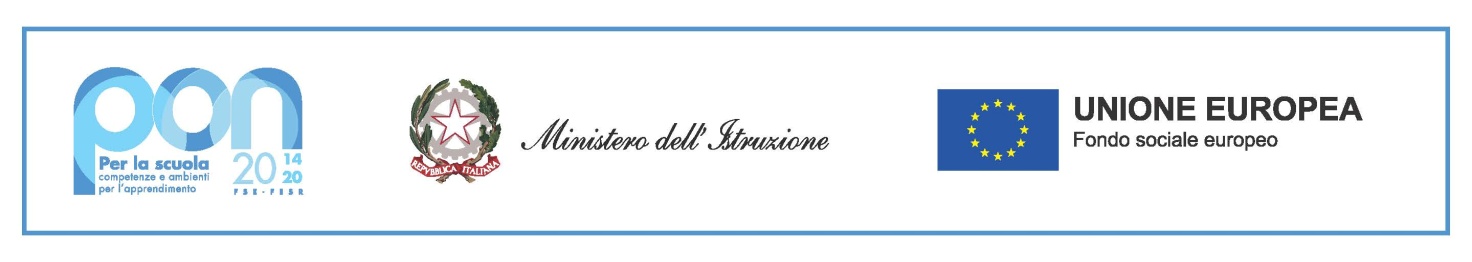 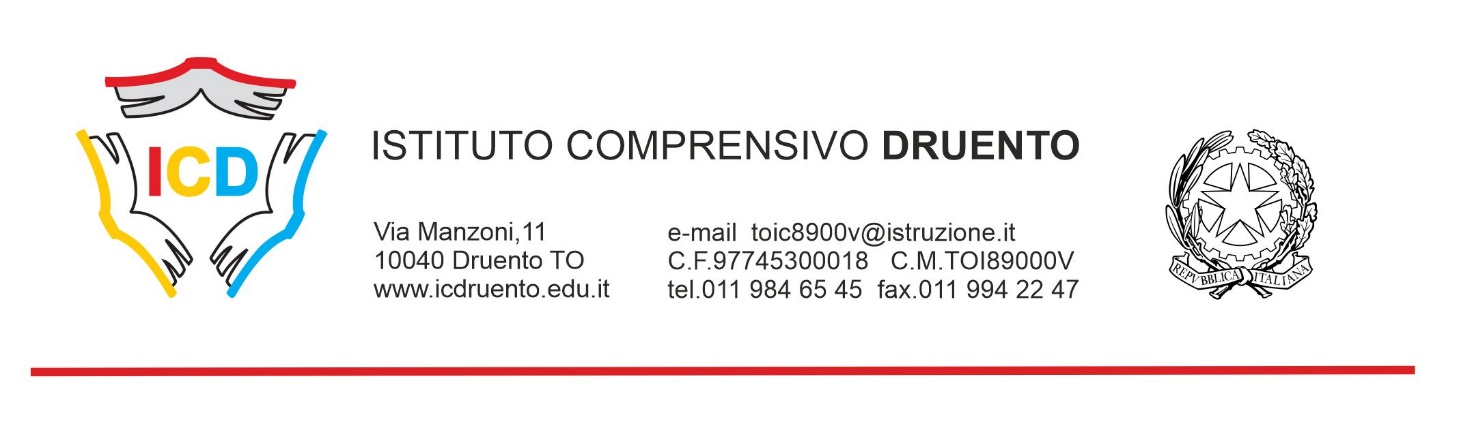 Allegato 1 – DOMANDA PARTECIPAZIONEAl Dirigente Scolastico dell’ I.C. Druento OGGETTO: Domanda di disponibilità personale INTERNO– CODICE PROGETTO: 13.1.2A-FESRPON-PI-2021-3Il/la sottoscritto/a …………………………………………………………………..nato/a a …………………………………………Il ………………………………….codice fiscale………………………………………….residente a………………………………..in via …………………………………………………………………n°…………………… telefono………………………………………Indirizzo email…………………………………………………………………………………………………………………………………. COMUNICAla propria disponibilità a collaborare per il progetto FESR : 13.1.2A-FESRPON-PI-2021-3in qualità di:❏ATA/DOCENTE A tal fine, consapevole della responsabilità penale e della decadenza di eventuali benefici acquisiti nel caso di dichiarazioni mendaci, dichiara sotto la propria responsabilità quanto segue: (barrare solo le voci che interessano)TABELLA  A Valutazione dei Titoli culturaliTABELLA B Valutazione dei Titoli professionali❏ di aver preso visione dell’Avviso e del progetto Autorizzato (disponibili sul sito web) ❏ di essere disponibile a svolgere le attività di supporto al di fuori del proprio orario di servizio, in orario pomeridiano o al sabato mattina Data……………………………………. Firma…………………………………………………….………………….. Il/la sottoscritto/a ai sensi della legge 196/03 autorizza l’Ente scolastico al trattamento dei dati contenuti nella presente autocertificazione, esclusivamente nell’ambito e per i fini istituzionali della Pubblica Amministrazione. Data……………………………………. Firma……………………………………………………………………….TITOLO CULTURALEValutazione conseguitaPunteggio assegnatoPunti attribuiti dal candidatoDiploma di maturitàDa 60 a 753Diploma di maturitàDa 75 a 904Diploma di maturitàDa 90 a 1005Laurea breveDa 60 a 806Laurea breveDa 80 a 1007Laurea breveDa 100 a 1108Laurea specificaDa 60 a 809Laurea specificaDa 80 a 10010Laurea specificaDa 100 a 11011Master, corsi di specializzazione e perfezionamento universitari, coerenti con la tipologia di intervento richiesto.1 per ogni corsoTITOLO PROFESSIONALESpecificarePunteggio assegnatoPunti attribuiti dal candidatoDocenza universitaria coerente con l'incarico richiesto.4 per ogni anno (max. 20 punti)Docenza scuola di ogni ordine e grado coerente con l'incarico richiesto.4 per ogni anno (max. 20 punti)Pregresse esperienze in progetti vari dell'Istituto.2 per ogni progettoPregresse esperienze in progetti vari, di altri istituti.1 per ogni progettoPubblicazioni, coerenti con la tipologia di intervento.1 per ogni pubblicazione